BAOMS Educational Activity Report:Location: King’s College Hospital NHS Trust, LondonDate: Thursday 11th January 2018 (5.30-7pm)Organizer: Miss Kathy Fan (Consultant OMFS), Mr Richard Cobb (ST5 OMFS)Attendees: 39x Dental, Medical, Second Degree, JCFs, SHOs. Consultants from King’s College Hospital.We would like to thank BAOMS for supporting our evening educational event at King’s College Hospital. Thirty-nine junior trainees in Oral & Maxillofacial Surgery attended the event, mainly from the London region, however others travelled in – including one from Swansea. The level was generally SHOs/JCFs/DCTs, Medical and Dental Students and the registrars from King’s and Guy’s Hospitals. The consultants from King’s College Hospital were also in attendance.The educational aspect involved a lecture on Penetrating Neck Injury which was presented by Mr Luke Williams (OMFS ST3, King’s College Hospital).  This was followed by informal career Q&A between the delegates and the consultants and Registrars at King’s.A pre and post lecture questionnaire was used to assess the learning outcomes. Once again we are extremely thankful to BAOMS for supporting this event. We hope to hold similar events in the future to help with recruitment and interest in the specialty of OMFS.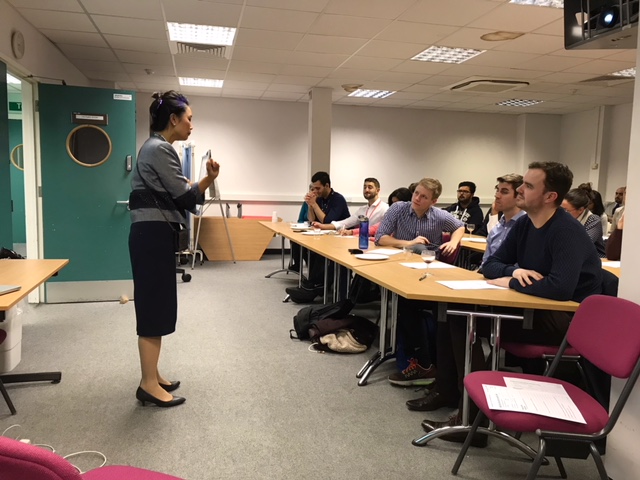 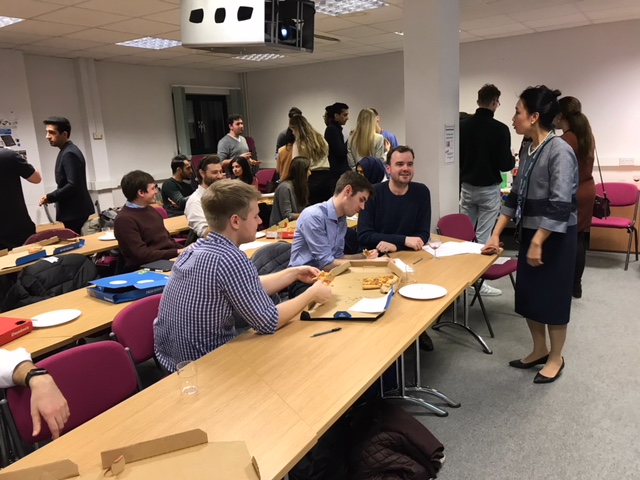 